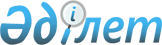 О внесении изменений в решение районного маслихата от 21 декабря 
2012 года № 86-V "О районном бюджете на 2013-2015 годы"
					
			Утративший силу
			
			
		
					Решение Макатского районного маслихата Атырауской области от 25 сентября 2013 года № 149-V. Зарегистрировано Департаментом юстиции Атырауской области 16 октября 2013 года № 2784. Утратило силу решением Макатского районного маслихата Атырауской области от 07 февраля 2014 года № 188-V

      Сноска. Утратило силу решением Макатскогно районного маслихата Атырауской области от 07.02.2014 № 188-V.

      В соответствии с Бюджетным Кодексом Республики Казахстан от 4 декабря 2008 года, подпунктом 1) пункта 1 статьи 6 Закона Республики Казахстан от 23 января 2001 года "О местном государственном управлении и самоуправлении в Республике Казахстан" и рассмотрев предложение акимата района об уточнении районного бюджета на 2013-2015 годы, районный маслихат РЕШИЛ:



      1. Внести в решение ІХ внеочередной сессии районного маслихата от 21 декабря 2012 года № 86-V "О районном бюджете на 2013-2015 годы" (зарегистрированного в реестре государственной регистрации нормативных правовых актов от 14 января № 2669, опубликовано 24 января 2013 года в газете "Макат тынысы" № 4) следующие изменения:

      в подпункте 1) пункта 1:

      цифры "2 773 094" заменить цифрами "2 758 603";

      цифры "1 384 658" заменить цифрами "1 370 167"

      в подпункте 2):

      цифры "2 773 094" заменить цифрами "2 758 603".



      2. Приложения 1, 4, 5 изложить в новой редакции согласно приложениям 1, 2, 3 к настоящему решению.



      3. Контроль за исполнением настоящего решения возложить на председательнице постоянной комиссии районного маслихата по вопросам бюджетного планирования, хозяйственной деятельности, использования земли, охраны природы и обеспечения законности (Д. Алтаева).



      4. Настоящее решение вводится в действие с 1 января 2013 года.       Председатель очередной ХV

      сессии районного маслихата                 К. Сакупов      Секретарь районного маслихата              Т. Жолмагамбетов

Приложение 1 к решению   

сессии районного маслихата от

25 сентября 2013 года № 149-V Районный бюджет на 2013 год

Приложение 2 к решению   

сессии районного маслихата от

25 сентября 2013 года № 149-V Финансирование бюджетных программ районного бюджета на 2013 год в разрезе сельских округов в следующих размерах:

Приложение 3 к решению   

сессии районного маслихата от

25 сентября 2013 года № 149-V
					© 2012. РГП на ПХВ «Институт законодательства и правовой информации Республики Казахстан» Министерства юстиции Республики Казахстан
				КатегорияКатегорияКатегорияКатегорияСумма, тыс.тенгеКлассКлассКлассСумма, тыс.тенгеПодклассПодклассСумма, тыс.тенгеНаименованиеСумма, тыс.тенге12345I. Доходы27586031Налоговые поступления128784201Подоходный налог347778002Индивидуальный подоходный налог34777803Социальный налог141579001Социальный налог14157904Hалоги на собственность745918001Hалоги на имущество706780003Земельный налог7098004Hалог на транспортные средства32015005Единый земельный налог2505Внутренние налоги на товары, работы и услуги49555002Акцизы6433003Поступления за использование природных и других ресурсов37726004Сборы за ведение предпринимательской и профессиональной деятельности539608Обязательные платежи, взимаемые за совершение юридически значимых действий и (или) выдачу документов уполномоченными на то государственными органами или должностными лицами3012001Государственная пошлина30122Неналоговые поступления2059201Доходы от государственной собственности2198005Доходы от аренды имущества, находящегося в государственной собственности2177009Прочие доходы от государственной собственности2102Поступления от реализации товаров (работ, услуг) государственными учреждениями, финансируемыми из государственного бюджета510001Поступления от реализации товаров (работ, услуг) государственными учреждениями, финансируемыми из государственного бюджета51004Штрафы, пени, санкции, взыскания, налагаемые государственными учреждениями, финансируемыми из государственного бюджета, а также содержащимися и финансируемыми из бюджета (сметы расходов) Национального Банка Республики Казахстан14950001Штрафы, пени, санкции, взыскания, налагаемые государственными учреждениями, финансируемыми из государственного бюджета, а также содержащимися и финансируемыми из бюджета (сметы расходов) Национального Банка Республики Казахстан, за исключением поступлений от организаций нефтяного сектора1495006Прочие неналоговые поступления2934001Прочие неналоговые поступления29343Поступления от продажи основного капитала1287801Продажа государственного имущества, закрепленного за государственными учреждениями0001Продажа государственного имущества, закрепленного за государственными учреждениями003Продажа земли и нематериальных активов12878001Продажа земли128784Поступления трансфертов137016702Трансферты из вышестоящих органов государственного управления1370167002Трансферты из областного бюджета13701675Погашение бюджетных кредитов001Погашение бюджетных кредитов0001Погашение бюджетных кредитов, выданных из государственного бюджета07Поступления займов1038601Внутренние государственные займы10386002Договоры займа103868Используемые остатки бюджетных средств5673801Остатки бюджетных средств56738001Свободные остатки бюджетных средств56738Функциональная группаФункциональная группаФункциональная группаФункциональная группаФункциональная группаСумма, тыс.тенгеФункциональная подгруппаФункциональная подгруппаФункциональная подгруппаФункциональная подгруппаСумма, тыс.тенгеАдминистратор бюджетных программАдминистратор бюджетных программАдминистратор бюджетных программСумма, тыс.тенгеПрограммаПрограммаСумма, тыс.тенгеНаименованиеСумма, тыс.тенгеІІ. Расходы27586031Государственные услуги общего характера13902001Представительные, исполнительные и другие органы, выполняющие общие функции государственного управления110897112Аппарат маслихата района (города областного значения)14650001Услуги по обеспечению деятельности маслихата района (города областного значения)14286003Капитальные расходы государственных органов364122Аппарат акима района (города областного значения)45206001Услуги по обеспечению деятельности акима района (города областного значения)44383003Капитальные расходы государственных органов823123Аппарат акима района в городе, города районного значения, поселка, аула (села), аульного (сельского) округа51041001Услуги по обеспечению деятельности акима района в городе, города районного значения, поселка, аула (села), аульного (сельского) округа48411022Капитальные расходы государственных органов263002Финансовая деятельность15039452Отдел финансов района (города областного значения)15039001Услуги по реализации государственной политики в области исполнения бюджета района (города областного значения) и управления коммунальной собственностью района (города областного значения)13749003Проведение оценки имущества в целях налогообложения300010Приватизация, управление коммунальным имуществом, постприватизационная деятельность и регулирование споров, связанных с этим0011Учет, хранение, оценка и реализация имущества, поступившего в коммунальную собственность500018Капитальные расходы государственных органов49005Планирование и статистическая деятельность13084453Отдел экономики и бюджетного планирования района (города областного значения)13084001Услуги по реализации государственной политики в области формирования и развития экономической политики, системы государственного планирования и управления района (города областного значения)12854004Капитальные расходы государственных органов2302Оборона828401Военные нужды3300122Аппарат акима района (города областного значения)3300005Мероприятия в рамках исполнения всеобщей воинской обязанности330002Организация работы по чрезвычайным ситуациям4984122Аппарат акима района (города областного значения)4984006Предупреждение и ликвидация чрезвычайных ситуаций масштаба района (города областного значения)49843Общественный порядок, безопасность, правовая, судебная, уголовно-исполнительная деятельность9009Прочие услуги в области общественного порядка и безопасности90458Отдел жилищно-коммунального хозяйства, пассажирского транспорта и автомобильных дорог района (города областного значения)90021Обеспечение безопасности дорожного движения в населенных пунктах904Образование170902601Дошкольное воспитание и обучение343478123Аппарат акима района в городе, города районного значения, поселка, аула (села), аульного (сельского) округа339968004Поддержка организаций дошкольного воспитания и обучения207594041Реализация государственного образовательного заказа в дошкольных организациях образования132374464Отдел образования района (города областного значения)3510040Реализация государственного образовательного заказа в дошкольных организациях образования351002Начальное, основное среднее и общее среднее образование1111767123Аппарат акима района в городе, города районного значения, поселка, аула (села), аульного (сельского) округа0005Организация бесплатного подвоза учащихся до школы и обратно в аульной (сельской) местности0464Отдел образования района (города областного значения)1111767003Общеобразовательное обучение1057465006Дополнительное образование для детей5430209Прочие услуги в области образования253781464Отдел образования района (города областного значения)253781001Услуги по реализации государственной политики на местном уровне в области образования8587004Информатизация системы образования в государственных учреждениях образования района (города областного значения)0005Приобретение и доставка учебников, учебно-методических комплексов для государственных учреждений образования района (города областного значения)17271012Капитальные расходы государственных органов2688015Ежемесячные выплаты денежных средств опекунам (попечителям) на содержание ребенка сироты (детей-сирот), и ребенка (детей), оставшегося без попечения родителей7300067Капитальные расходы подведомственных государственных учреждений и организаций208935020Обеспечение оборудованием, программным обеспечением детей-инвалидов, обучающихся на дому90006Социальная помощь и социальное обеспечение9213802Социальная помощь74590123Аппарат акима района в городе, города районного значения, поселка, аула (села), аульного (сельского) округа10969003Оказание социальной помощи нуждающимся гражданам на дому10969451Отдел занятости и социальных программ района (города областного значения)63621002Программа занятости39600005Государственная адресная социальная помощь1052006Жилищная помощь1000007Социальная помощь отдельным категориям нуждающихся граждан по решениям местных представительных органов10184010Материальное обеспечение детей-инвалидов, воспитывающихся и обучающихся на дому3000016Государственные пособия на детей до 18 лет7800017Обеспечение нуждающихся инвалидов обязательными гигиеническими средствами и предоставление услуг специалистами жестового языка, индивидуальными помощниками в соответствии с индивидуальной программой реабилитации инвалида985023Обеспечение деятельности центров занятости009Прочие услуги в области социальной помощи и социального обеспечения17548451Отдел занятости и социальных программ района (города областного значения)17548001Услуги по реализации государственной политики на местном уровне в области обеспечения занятости и реализации социальных программ для населения14718011Оплата услуг по зачислению, выплате и доставке пособий и других социальных выплат900021Капитальные расходы государственных органов19307Жилищно-коммунальное хозяйство62623601Жилищное хозяйство36800458Отдел жилищно-коммунального хозяйства, пассажирского транспорта и автомобильных дорог района (города областного значения)6900004Обеспечение жильем отдельных категорий граждан6900123Аппарат акима района в городе, города районного значения, поселка, аула (села), аульного (сельского) округа0007Организация сохранения государственного жилищного фонда города районного значения, поселка, аула (села), аульного (сельского) округа0464Отдел образования района (города областного значения)0026Ремонт объектов в рамках развития сельских населенных пунктов по Программе занятости 20200467Отдел строительства района (города областного значения)29900003Проектирование, строительство и (или) приобретение жилья коммунального жилищного фонда15100004Проектирование, развитие, обустройство и (или) приобретение инженерно-коммуникационной инфраструктуры1480002Коммунальное хозяйство513990123Аппарат акима района в городе, города районного значения, поселка, аула (села), аульного (сельского) округа0014Организация водоснабжения населенных пунктов0458Отдел жилищно-коммунального хозяйства, пассажирского транспорта и автомобильных дорог района (города областного значения)68591012Функционирование системы водоснабжения и водоотведения68591029Развитие системы водоснабжения0026Организация эксплуатации тепловых сетей, находящихся в коммунальной собственности районов (городов областного значения)0467Отдел строительства района (города областного значения)445399005Развитие коммунального хозяйства37182006Развитие системы водоснабжения408217074Строительство и реконструкция объектов в рамках развития сельских населенных пунктов по Программе занятости 2020003Благоустройство населенных пунктов75446123Аппарат акима района в городе, города районного значения, поселка, аула (села), аульного (сельского) округа37046008Освещение улиц населенных пунктов17600009Обеспечение санитарии населенных пунктов15261011Благоустройство и озеленение населенных пунктов4185458Отдел жилищно-коммунального хозяйства, пассажирского транспорта и автомобильных дорог района (города областного значения)38400016Обеспечение санитарии населенных пунктов384008Культура, спорт, туризм и информационное пространство9216001Деятельность в области культуры42208123Аппарат акима района в городе, города районного значения, поселка, аула (села), аульного (сельского) округа33698006Поддержка культурно-досуговой работы на местном уровне33698455Отдел культуры и развития языков района (города областного значения)8510003Поддержка культурно-досуговой работы8510467Отдел строительства района (города областного значения)0011Развитие объектов культуры002Спорт3179465Отдел физической культуры и спорта района (города областного значения)3179006Проведение спортивных соревнований на районном (города областного значения) уровне3179007Подготовка и участие членов  сборных команд района (города областного значения) по различным видам спорта на областных спортивных соревнованиях003Информационное пространство26526455Отдел культуры и развития языков района (города областного значения)23526006Функционирование районных (городских) библиотек23526456Отдел внутренней политики района (города областного значения)3000005Услуги по проведению государственной информационной политики через телерадиовещание300009Прочие услуги по организации культуры, спорта, туризма и информационного пространства20247455Отдел культуры и развития языков района (города областного значения)6874001Услуги по реализации государственной политики на местном уровне в области развития языков и культуры6414010Капитальные расходы государственного органа460456Отдел внутренней политики района (города областного значения)6114001Услуги по реализации государственной политики на местном уровне в области информации, укрепления государственности и формирования социального оптимизма граждан5554006Капитальные расходы государственного органа560465Отдел физической культуры и спорта района (города областного значения)7259001Услуги по реализации государственной политики на местном уровне в сфере физической культуры и спорта7029004Капитальные расходы государственного органа23010Сельское, водное, лесное, рыбное хозяйство, особо охраняемые природные территории, охрана окружающей среды и животного мира, земельные отношения3163501Сельское хозяйство21100453Отдел экономики и бюджетного планирования района (города областного значения)13642099Реализация мер по оказанию социальной поддержки специалистов3256006Бюджетные кредиты для реализации мер социальной поддержки специалистов10386474Отдел сельского хозяйства и ветеринарии района (города областного значения)7458001Услуги по реализации государственной политики на местном уровне в сфере сельского хозяйства и ветеринарии7228003Капитальные расходы государственного органа23006Земельные отношения7596463Отдел земельных отношений района (города областного значения)7596001Услуги по реализации государственной политики в области регулирования земельных отношений на территории района (города областного значения)7366007Капитальные расходы государственных органов23009Прочие услуги в области сельского, водного, лесного, рыбного хозяйства, охраны окружающей среды и земельных отношений2939474Отдел сельского хозяйства и ветеринарии района (города областного значения)2939013Проведение противоэпизоотических мероприятий293911Промышленность, архитектурная, градостроительная и строительная деятельность1849902Архитектурная, градостроительная и строительная деятельность18499467Отдел строительства района (города областного значения)6229001Услуги по реализации государственной политики на местном уровне в области строительства5999017Капитальные расходы государственного органа230468Отдел архитектуры и градостроительства района (города областного значения)12270001Услуги по реализации государственной политики в области архитектуры и градостроительства на местном уровне9840004Капитальные расходы государственных органов243013Прочие3771009Прочие37710123Аппарат акима района в городе, города районного значения, поселка, аула (села), аульного (сельского) округа26923040Реализация мер по содействию экономическому развитию регионов в рамках Программы "Развитие регионов"26923452Отдел финансов района (города областного значения)0012Резерв местного исполнительного органа района (города областного значения)0458Отдел жилищно-коммунального хозяйства, пассажирского транспорта и автомобильных дорог района (города областного значения)10787001Услуги по реализации государственной политики на местном уровне в области жилищно-коммунального хозяйства, пассажирского транспорта и автомобильных дорог10557013Капитальные расходы государственных органов230067Капитальные расходы подведомственных государственных учреждений и организаций015Трансферты357801Трансферты3578452Отдел финансов района (города областного значения)3578006Возврат неиспользованных (недоиспользованных) целевых трансфертов357816Погашение займов22701Погашение займов227452Отдел финансов района (города областного значения)227008Погашение долга местного исполнительного органа перед вышестоящим бюджетом0021Возврат неиспользованных бюджетных кредитов, выданных из местного бюджета227ІІІ. Чистое бюджетное кредитование0Бюджетные кредиты0ПрограммаПрограммаНаименованиеНаименованиеНаименованиеНаименованиеНаименованиеНаименование бюджетных программМакатДоссорБайчунас, ЕскенеБайгетобеСумма тыс.тенге001Услуги по обеспечению деятельности акима района в городе, города районного значения, поселка, аула (села), аульного (сельского) округа19958169368906261148411003Оказание социальной помощи нуждающимся гражданам на дому737635930010969004Поддержка организаций дошкольного воспитания и обучения1054649368484460207594006Поддержка культурно-досуговой работы на местном уровне3369800033698008Освещение улиц населенных пунктов1040072000017600009Обеспечение санитарии населенных пунктов821170500015261011Благоустройство и озеленение населенных пунктов21552030004185040Реализация мер по содействию экономическому развитию регионов в рамках Программы "Развитие регионов"1484012083026923041Реализация государственного образовательного заказа в дошкольных организациях образования66424659500132374023Материально-техническое оснащение государственных органов2120510002630Всего270646209036173522611499645Функциональная группаФункциональная группаФункциональная группаФункциональная группаФункциональная группаСумма, тыс.тенгеФункциональная подгруппаФункциональная подгруппаФункциональная подгруппаФункциональная подгруппаСумма, тыс.тенгеАдминистраторАдминистраторАдминистраторСумма, тыс.тенгеПодпрограммаПодпрограммаСумма, тыс.тенгеНаименованиеСумма, тыс.тенге7Жилищно-коммунального хозяйства44539902Коммунальные хозяйства445399467Отдел строительства района (города областного значения)445399005Развитие коммунального хозяйства37182006Развитие системы водоснабжения408217